 Caso de estudio Título de caso de estudioEtno art PavlovićPalabras claveEtno, arte, artesanía artísticaProporcionado porREDASPIdiomaEspañolCaso de estudioCaso de estudioPinto muebles antiguos restaurados, decorando y pintando espacios Etno de diversos fines.Trato incansablemente de que todos mis recuerdos y artículos sean originales, tachonados de ideas únicas, basados en la tradición de Šumadija, el traje, el bordado y el folclore.También detalles de la vida cotidiana en Šumadija.En mi pequeño taller de confección, donde todo se crea con pincel de una forma que sólo yo conozco.Con amor, atención, voluntad y ganas, intento, y lo consigo, aportar un toque de originalidad a cada artículo tradicional de Šumadija y adaptarlo a la actualidad.Guiado por el pensamiento de que "LA PRIORIDAD ES SER LO QUE ERES" fue confirmado por la sociedad en la que vivo y trabajo .No mido el amor que siento por mi trabajo por el dinero, sino por los suspiros y las sonrisas de las personas que me infunden fe y esperanza en lo que creo cada día.Pinto muebles antiguos restaurados, decorando y pintando espacios Etno de diversos fines.Trato incansablemente de que todos mis recuerdos y artículos sean originales, tachonados de ideas únicas, basados en la tradición de Šumadija, el traje, el bordado y el folclore.También detalles de la vida cotidiana en Šumadija.En mi pequeño taller de confección, donde todo se crea con pincel de una forma que sólo yo conozco.Con amor, atención, voluntad y ganas, intento, y lo consigo, aportar un toque de originalidad a cada artículo tradicional de Šumadija y adaptarlo a la actualidad.Guiado por el pensamiento de que "LA PRIORIDAD ES SER LO QUE ERES" fue confirmado por la sociedad en la que vivo y trabajo .No mido el amor que siento por mi trabajo por el dinero, sino por los suspiros y las sonrisas de las personas que me infunden fe y esperanza en lo que creo cada día.Enlaces de referenciahttps://etnoart.rs/www.facebook.com/u.t.etnoart.dacaInstagram: danijela_etnoart_pavlovic79Tipo de materialCaso de estudio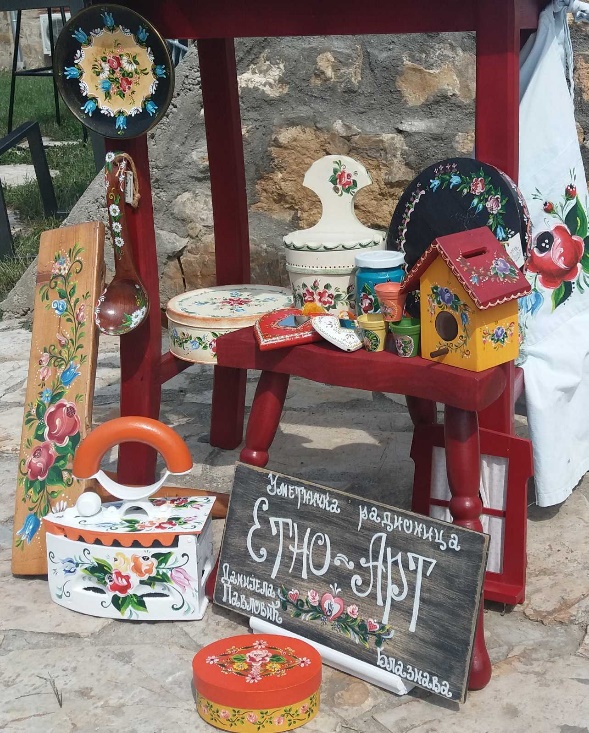 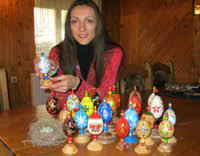 